АКТобщественной проверкина основании плана работы Общественной палаты г.о. Королев, 
в рамках проведения системного и комплексного общественного контроля, 
проведен общественный мониторинг работы управляющей компании АО «Жилкомплекс» по качеству ремонта подъездов МКД по программе «Мой подъезд» по адресу ул. Садовая, д.10
Сроки проведения общественного контроля: 04.10.2019 г.Основания для проведения общественной проверки: план работы Общественной палаты г.о. Королев.Форма общественного контроля: мониторингПредмет общественной проверки  -  общественный контроль работы управляющей компании ОАО «Жилкомплекс» по качеству ремонта подъездов МКД по программе «Мой подъезд» по адресу ул. Садовая, д.10.Состав группы общественного контроля:- Белозерова Маргарита Нурлаяновна, и.о.заместителя председателя комиссии «по ЖКХ, капитальному ремонту, контролю за качеством работы управляющих компаний, архитектуре, архитектурному облику городов, благоустройству территорий, дорожному хозяйству и транспорту»;- Якимова Варвара Владиславовна - член комиссииВизуальный осмотр подъездов названного дома показал, в числе выполненных работ: во входной группе отремонтирован козырек, в тамбурах произведена укладка напольной плитки, отремонтированы и окрашены входные двери, в подъездах произведена штукатурка и покраска стен и потолков, отремонтированы и окрашены перила лестничных маршей, установлены новые почтовые ящики и корзины для рекламного мусора, в подъездах окрашены трубы и батареи, заменены старые окна на новые пластиковые.Все вопросы по ремонту подъездов согласовывались с жителями. В целом жители довольны обновлением своих подъездов.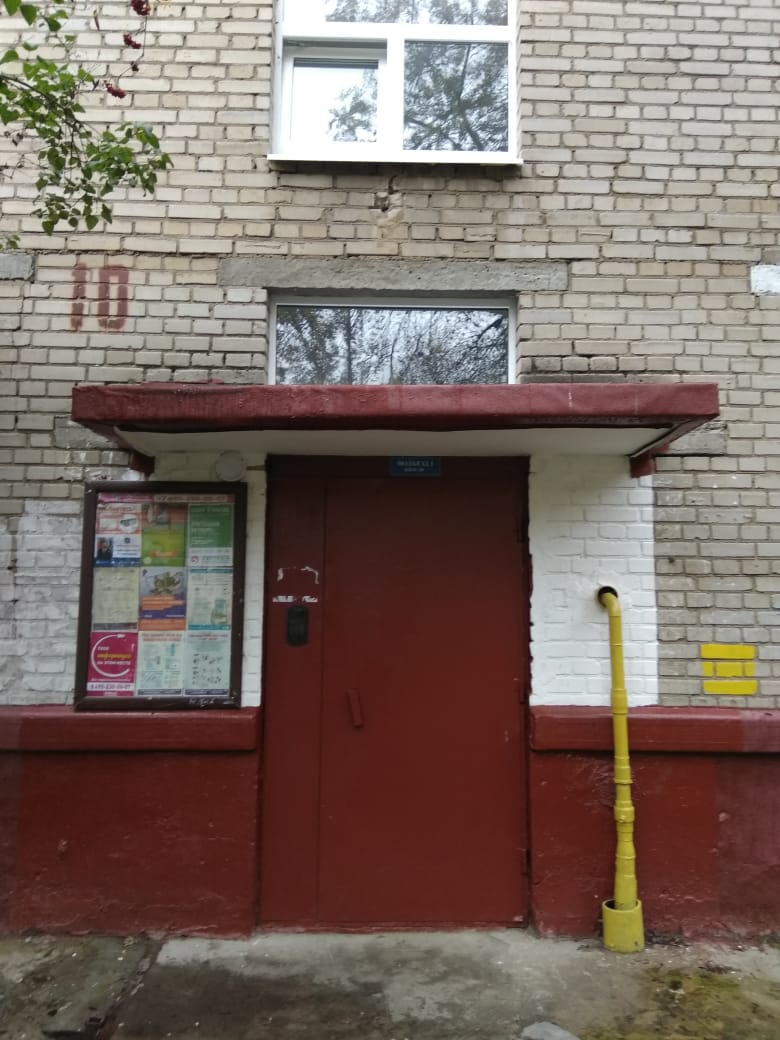 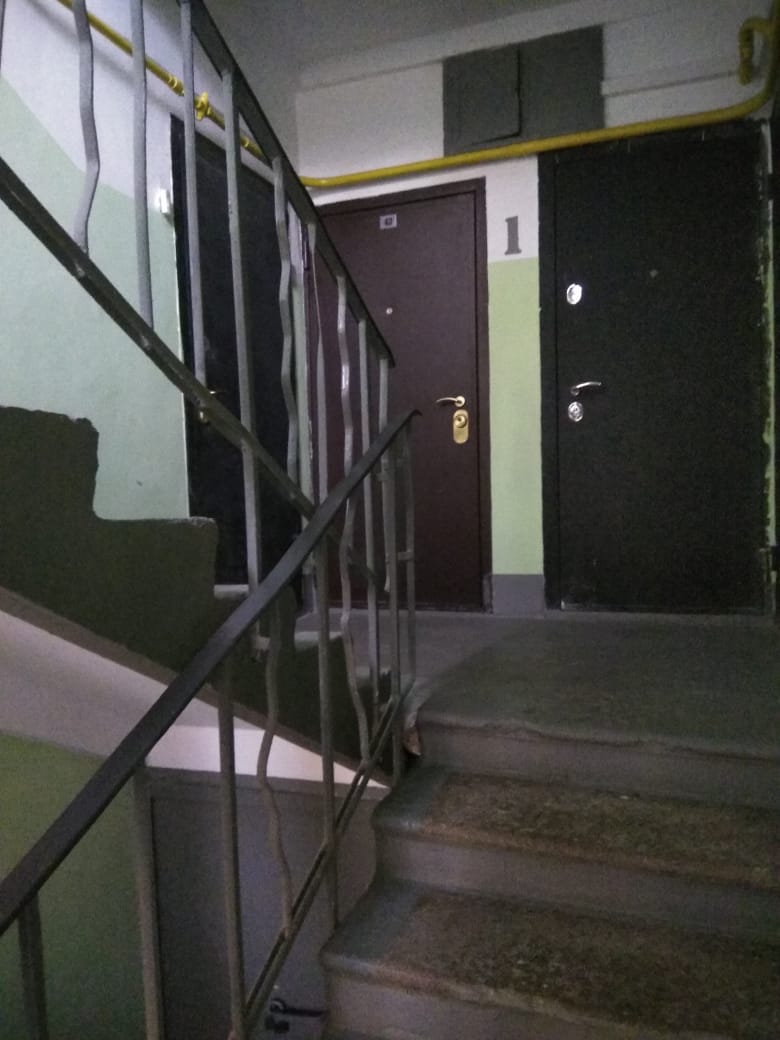 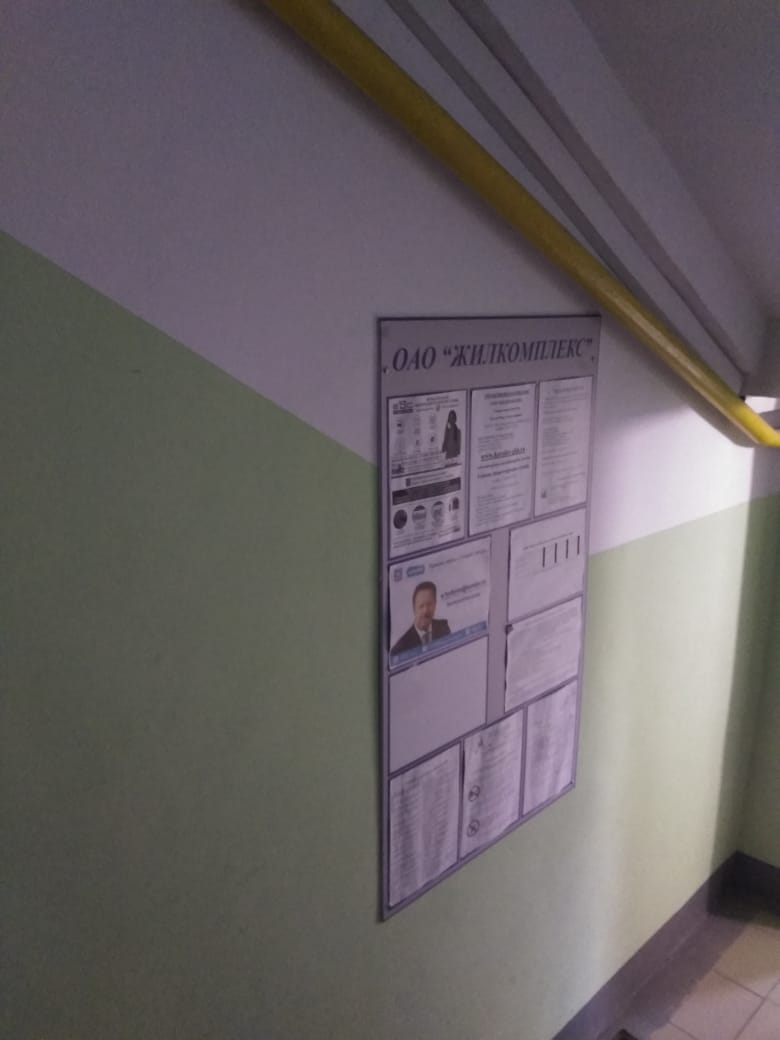 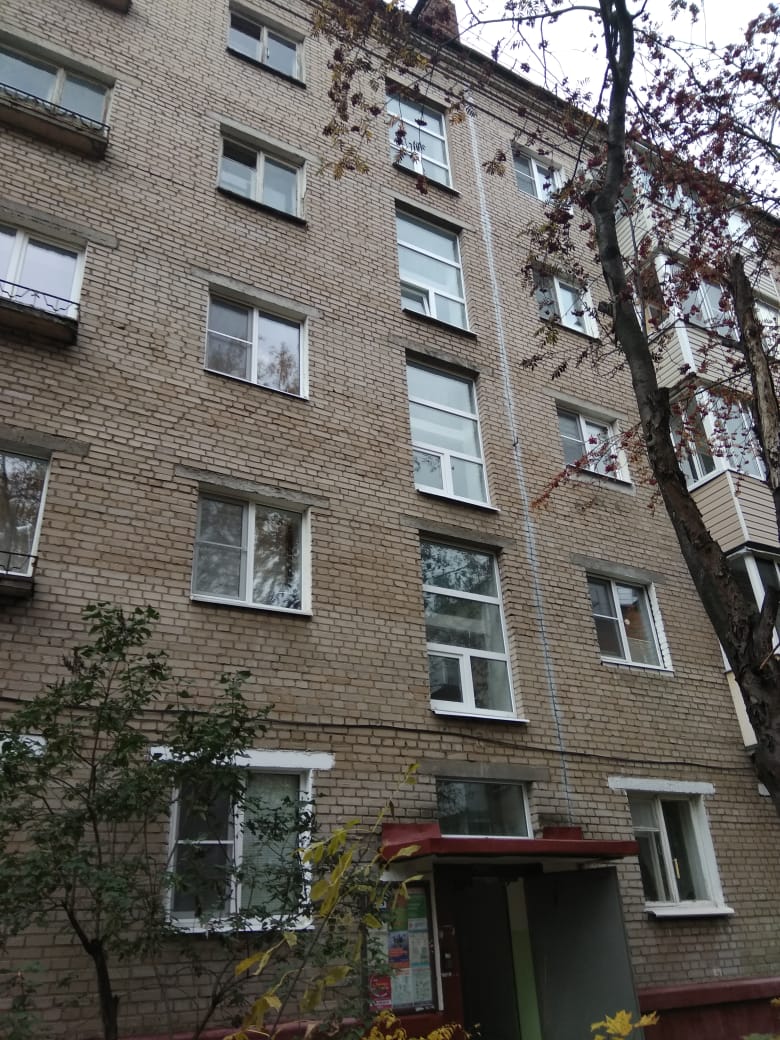 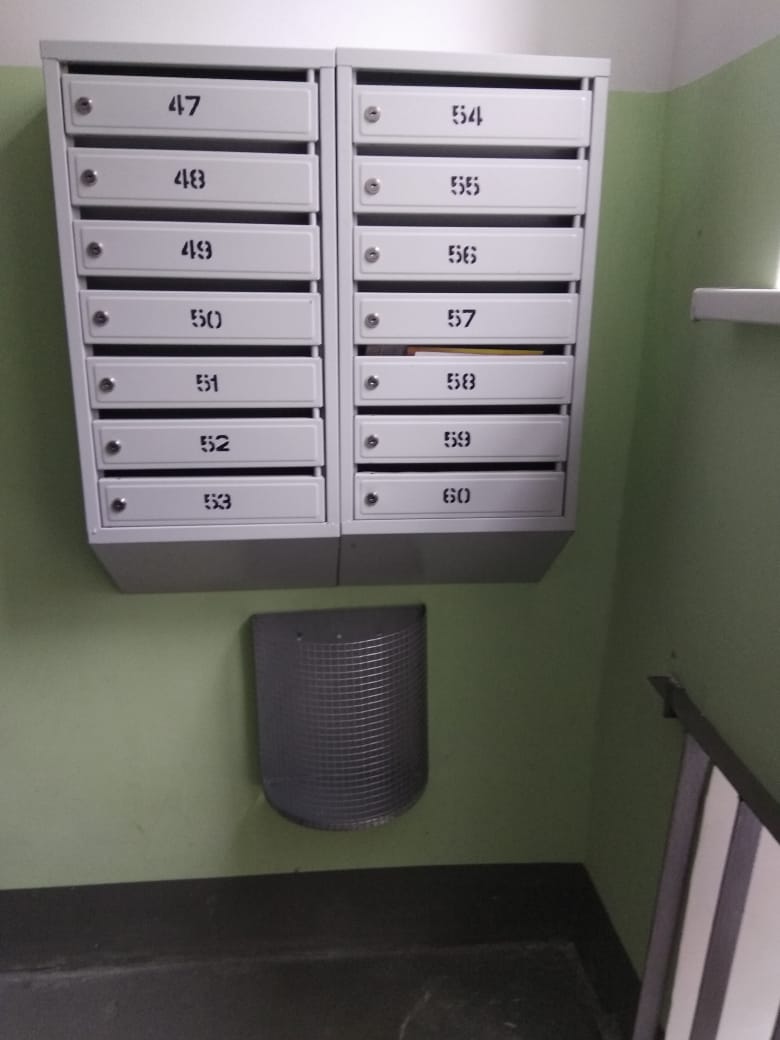 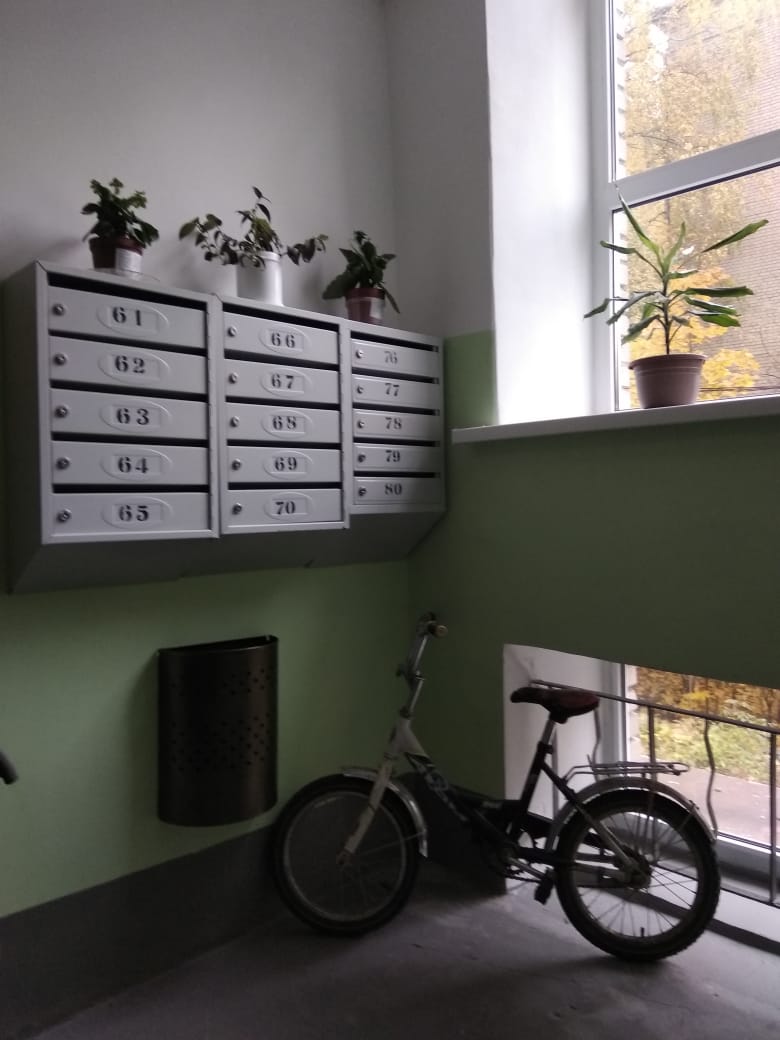 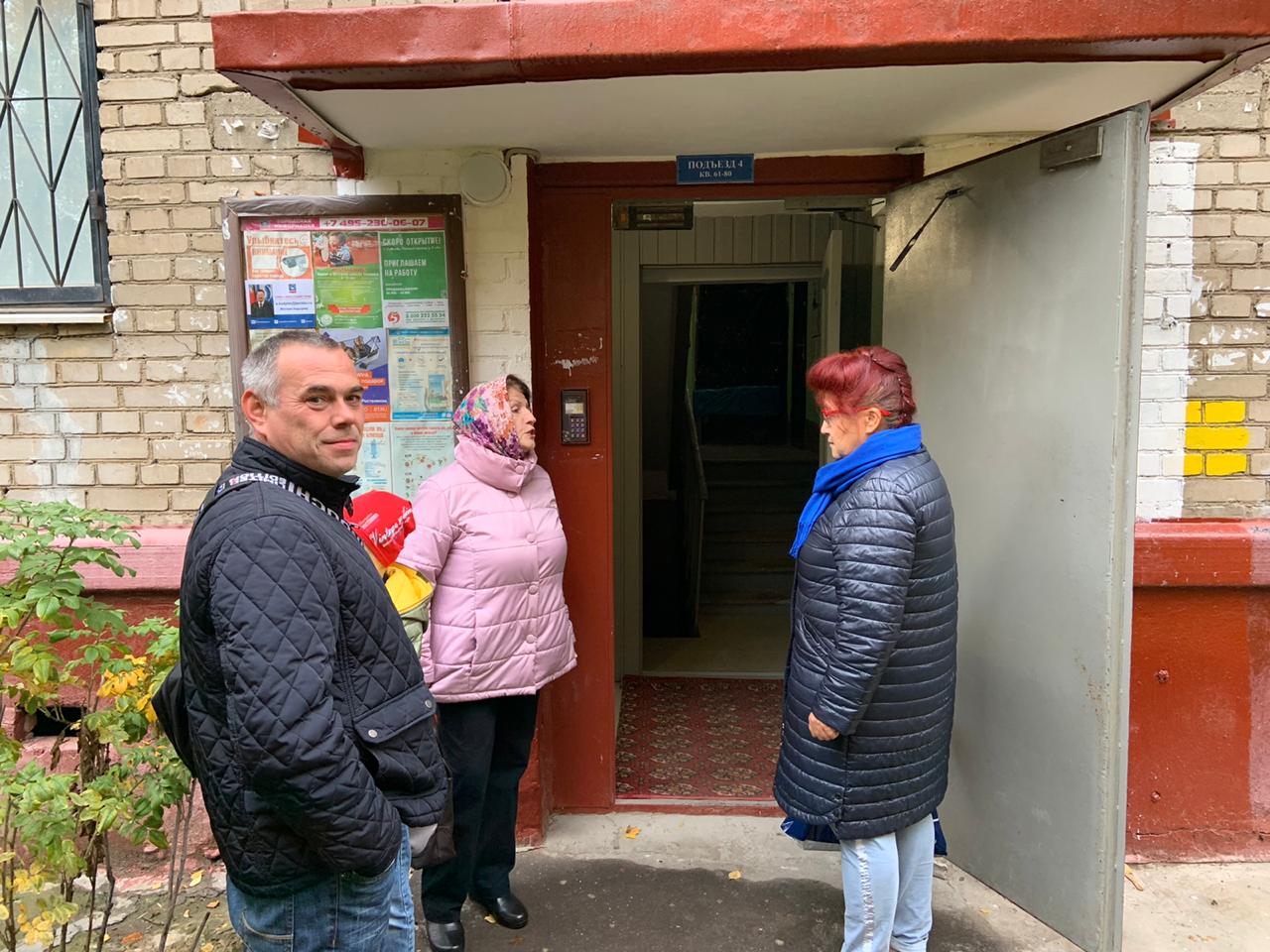 «УТВЕРЖДЕНО»Решением Совета Общественной палаты г.о. Королев Московской областиот 23.10.2019 протокол № 21И.о. председателя комиссии «по ЖКХ, капитальному ремонту, контролю за качеством работы управляющих компаний, архитектуре, архитектурному облику городов, благоустройству территорий, дорожному хозяйству и транспорту» Общественной палаты г.о.Королев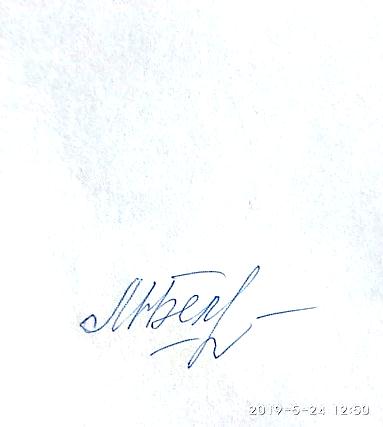 М.Н.Белозерова